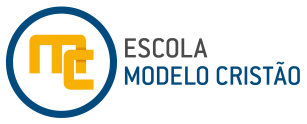 LISTA DE MATERIAIS /2022Todos os itens relacionados abaixo precisam estar identificados, um a um, com o nome da criança e deverá ser reposto de acordo com a necessidade.Manter na mochila UMA trocas de roupa reserva, devidamente identificadas: 01 camisetas, 01 calças/shorts, 01 par de meia,       02 calcinha/cueca, 1 blusa de frio.ATENÇÃO:Os livros do SME – Sistema Mackenzie de Ensino poderão ser adquiridos através da Livre Assessoria e Livraria – www.livreslivraria.com.br/modelocristao  Telefone: (11) 2528-7918 ou e-mail: atendimento@livreslivraria.com.brO material do Programa Bilíngue Edify será vendido na secretaria da escola. Os livros serão entregues diretamente para os alunos em sala de aula. Todos os itens abaixo relacionados devem estar identificados com o nome da criança. O material de uso diário deverá ser mantido na mochila e reposto sempre que necessário.Parte 1 – Kit contínuo diário:01 mochila com rodinhas (grande)01 lancheira escolar / 01 toalha ou 01 guardanapo de pano, para apoiar o lanche - Manter na mochila01 garrafinha (squeeze) individual, identificada – não pode ser copo – Manter na mochila01 pacote de lenço umedecido – Manter na mochila01 necessaire com escova, pasta de dentes e toalhinha – Manter na mochilaParte 2 – Kit para entregar à professora: 01 caixa de plástico polionda (cor azul ou amarelo), com tampa, com aproximadamente 35 cm de comprimento, 25 cm de largura e 15 cm de altura, para guardarmos o material entregue que será utilizado individualmenteDentro da caixa citada acima:1 Bíblia – ilustrada infantil apropriada para a idade01 potes de massinha de modelar - 500g01 caixa de tinta guache com 12 cores de 15 ml01 caixa de tinta plástica em tubo – 6 cores01 tubo de cola líquida – 90g02 tubos de cola bastão – 40g01 estojo – grande, com zíper e duas divisórias01 caixa de lápis de cor – jumbo triangular, 12 cores01 apontador jumbo01 caixa de ECOGIZ de cera bicolor, 6 unidades – 12 cores com apontador apropriado.01 tesoura pequena sem ponta01 pincel chato – nº1801 avental de artes (cor azul plástico)Entregar para a professora FORA da caixa:02 pacotes de sulfite branco – 100 folhas01 pacote de Eco Cores Multiformas 12 cores01 Bloco para Desenho – A3, 140m/g, branca10 sacos plásticos – grosso com 04 furos01 revista para recorte – (Pais e Filhos, Casa e Jardim, Crescer, etc)04 rolinhos de durex – azul, amarelo, vermelho e verde20 botões coloridos02 potinhos de lantejoulas coloridas grandes01 fita crepe fina01 pacote de palitos de sorvete – com 100 unidadesParte 3 – Kit para uso periódico conforme solicitação da professora – MANTER em casa01 tela de pintura – 20 x 30 cm01 tubo de cola líquida – 90g – pediremos quando acabar o que está em sala, na caixa02 tubos de cola bastão – 40g – pediremos quando acabar o que está em sala, na caixa01 potes de massinha de modelar 500g - pediremos quando acabar o que está em sala, na caixaIMPORTANTEEnviar o estojo montado com: lápis de cor, giz de cera corpo de madeira, apontador, 1 cola bastão. Este estojo será guardado em classe, juntamente com os demais materiais.O primeiro dia de aula é reservado para a Reunião de Apresentação e Acolhimento. A Família e o Aluno têm a oportunidade de conhecer a professora e a Sala de Aula. Também reservamos esse dia para a entrega dos materiais escolares. Ao término da reunião os alunos serão dispensados. Permanência para os alunos do Integral.ObservaçõesOs livros paradidáticos serão solicitados posteriormente. Caso necessário, solicitaremos material complementar ao longo do ano.PARCEIROSB&B Bordados e Uniformes escolares Rua Pio XI, 808 – Alto da Lapa Tel: (11) 3022-2729/3021-9524 	            WhatsApp (11) 95466-5047FEMAPEL – Papelaria e Informática Rua Antônio Raposo, 46 – Lapa  Tel: (11) 3832-1749 	WhatsApp (11) 94783 - 2971